NÁJEMNÍ SMLOUVAuzavřená podle zákona č. 89/2012 Sb., občanský zákoník, ve znění pozdějších předpisů (dále jen „občanský zákoník“),tato nájemní smlouva (dále jen „smlouva“), kterou níže uvedeného dne, měsíce a roku byla uzavřená mezi těmito smluvními stranami:Duha Keškase sídlem Purkyňova 501/1c, 767 01 Kroměříž IČ: 07201788zastoupený Bc. Vilémem Mikeškou, předsedouzapsaný ve spolkovém rejstříku vedeným Městským soudem v Praze, oddíl L 70484 bankovní spojení 2601824442/2010(dále jen „Pronajímatel“)aDům dětí a mládeže Vila Tereza, Uničovse sídlem Nádražní 530, Uničov 783 91IČ: 47654392zastoupená Mgr. Dagmar Smitalovázapsaná v rejstříku obecně prospěšných společností vedeném Městským soudem   bankovní spojení 47738811/0100(dále jen „Nájemce“)Předmět smlouvyV této smlouvě „Věc“ znamená pozemek: Budova č. e. 171 – chata Orientka, katastrální území Stará Ves u Rýmařova, na parceleSt. 200, LV 267,St. 489St. 490, LV 10002St. 491, LV 267Stavební pozemek č. 489, katastrální úz.  Stará Ves u Rýmařova, výměra 60 m2, LV 354Pozemková parcela č.1234/5, katastrální úz.  Stará Ves u Rýmařova, výměrou 2509 m2, LV 354Pozemková parcela č. 1236/4, katastrální úz.  Stará Ves u Rýmařova, výměra 1505 m2, LV 354S jejich součástí, vybavením a příslušenstvím, které tvoří zejména technologie kuchyně, zařízení pokojů a další vybavení, které je nedílnou součástí chaty Orientka, stejně tak jako venkovní krb a venkovní mobiliář. ProhlášeníPronajímatel prohlašuje, že je výlučným vlastníkem Věci.Pronajímatel prohlašuje, že má plné právo platně pronajmout Věc Nájemci touto Smlouvou.Nájemce prohlašuje, že si před uzavřením této Smlouvy Věc prohlédl a seznámil se se stavem Věci a v tomto stavu Věc do nájmu přebírá.Pronajímatel prohlašuje, že Věc je bez závad.Předmět SmlouvyPronajímatel se tímto zavazuje přenechat Nájemci Věc včetně všech součástí a příslušenství   užívání a Nájemce se zavazuje platit za to Pronajímateli Nájemné.Účel nájmuVěc pronajata za účelem Letního pobytu maminek s dětmiTrvání smlouvyNájem Věci je ujednán na dobu určitou, a to do 1. července 2022Nájem Věci začne dne 27. června 2022 Nájemné za Věc a platební podmínkyNájemné uhradí Nájemce na základě faktury vystavené pronajímatelem na bankovní účet Pronajímatele, uvedený v záhlaví této smlouvy. Nájemné se hradí předem.Nájemce se zavazuje platit za nájem Věci nájemné ve výši 690Kč/noc dospělý a 590Kč/noc dítě (4-13 let). Děti do 3 let (2.99) pobyt zdarma. V případě příplatku za jídlo = 200Kč/ den.Nájemce se zavazuje složit peněžitou jistotu (kauci) ve výši 10.000,- (dále jako „Jistota“) za účelem zajištění závazků podle předchozích odstavců do začátku měsíce dubna.Pronajímatel má právo použít Jistotu na pokrytí jakékoliv škody na Věci způsobené Nájemcem nebo třetími osobami, kterým Nájemce umožnil užívání Věci.Převzetí Věci NájemcemPronajímatel je povinen předat Věc Nájemci první den nájmu.Pronajímatel předá Nájemci spolu s Věci 1 ks klíčů k Věci.O předání a převzetí Věci bude Smluvními stranami sepsán a podepsán předávací protokol nebo jiný dokument potvrzující předání Věci Nájemci. Předání Věci zpět PronajímateliNájemce je povinen předat Věc Pronajímateli nejpozději poslední den nájmu podle této Smlouvy.O předání a převzetí Věci bude Smluvními stranami sepsán a podepsán předávací protokol nebo jiný dokument potvrzující předání Věci Pronajímateli.Nájemce spolu s Věcí předá Pronajímateli veškeré klíče k Věci.Práva a povinnosti smluvních stranNájemce se zavazuje:zajistit dostatečnou a řádnou ochranu předmětu nájmu,počínat si tak, aby Pronajímateli nevznikla na předmětu nájmu škoda,užívat předmět nájmu pouze ke sjednanému účelu,dodržovat obecně závazné bezpečnostní, hygienické a protipožární předpisy apod. v případě poškození majetku přesahující Jistinu uhradit náklady spojené s opravou Věci.Pronajímatel se zavazuje:po dobu trvání nájmu umožnit nájemci užívat předmět nájmu ke sjednanému účelu,vybavit Věc hasicími přístroji.v případě epidemiologickým nařízení státu, nebo příslušné krajské hygienické stanice, které by bránily konání akce vrátit Nájemci celou Jistinu.Závěrečná ustanoveníTato smlouva nabývá platnosti dnem podpisu smluvními stranami a účinnosti dnem 1. dubna 2022Právní vztahy touto smlouvou výslovně neupravené se řídi příslušnými ustanoveními občanského zákoníku a dalšími ustanoveními platného právního řádu České republiky.Tuto smlouvu je možno doplňovat či měnit pouze prostřednictvím číslovaných dodatků opatřených podpisy obou smluvních stran.Nedílnou součástí této smlouvy je příloha – Soupis vybavení kuchyně a ostatního vybavení.Tato smlouva je sepsána ve dvou vyhotoveních, z nichž po jednom obdrží každá smluvní strana.Smluvní strany prohlašují, že smlouva byla sepsána podle jejich skutečné a svobodné vůle, že si smlouvu před podpisem přečetly, s jejím obsahem souhlasí, rozumí mu a na důkaz toho připojují své vlastnoruční podpisy.Ve Staré Vsi dne                                                                V Uničově dnePronajímatel:                                                                      Nájemce: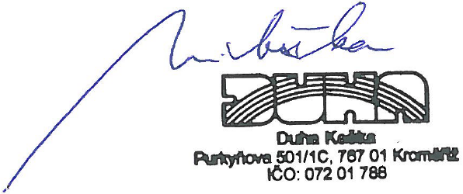 ………………………………….                                           ………………………………         Bc. Vilém Mikeška                                                                     